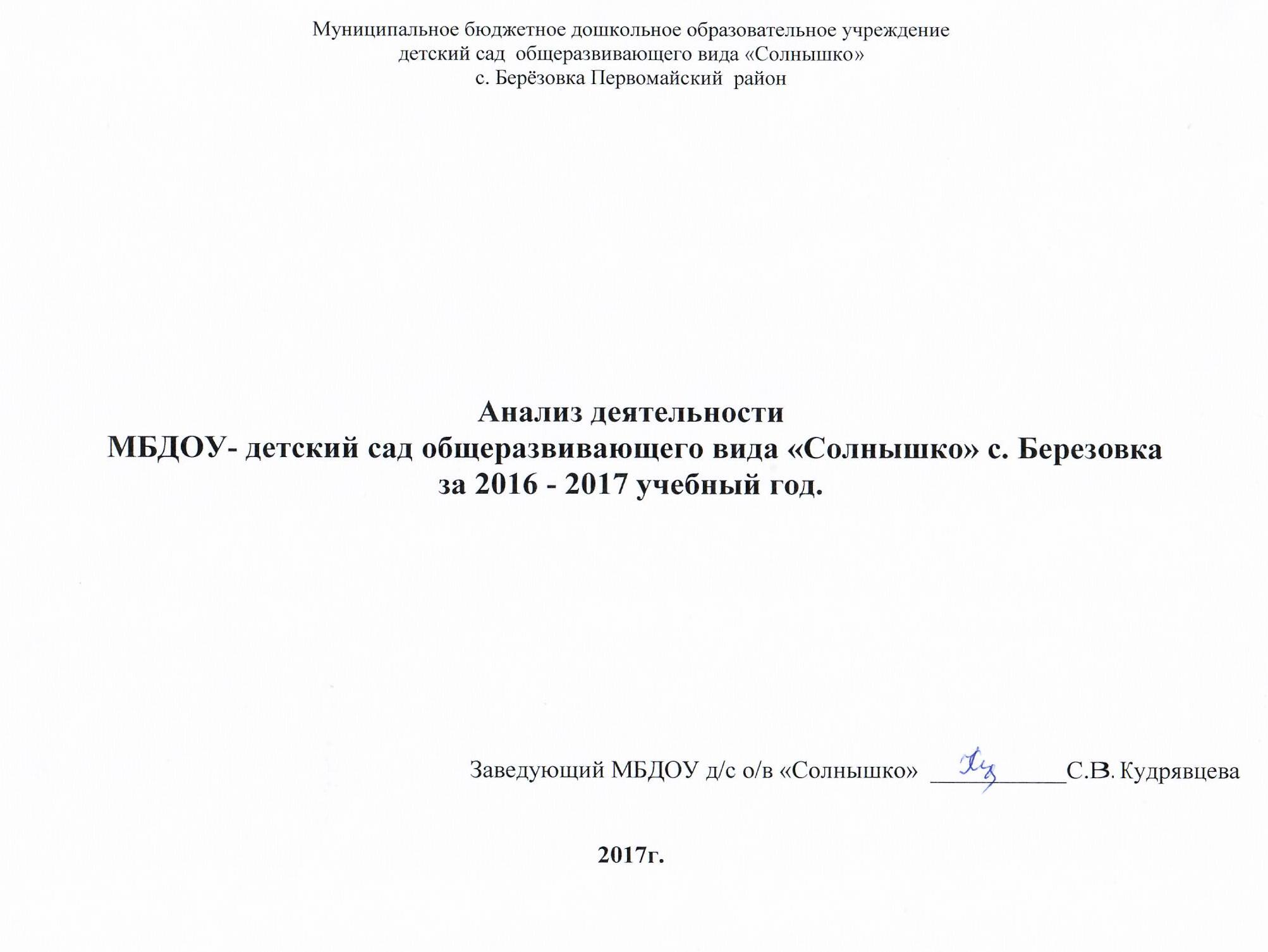 Общие сведения об образовательном учреждении1. Организационно-правовая форма ______Муниципальное бюджетное дошкольное образовательное учреждение – _________________________детский сад общеразвивающего вида «Солнышко» с. Берёзовка______________________2. Учредитель(ли) ___________________Администрация Первомайского района по образованию___________________ 3. Юридический, фактический адреса __658060  Алтайский край, Первомайский район, с. Берёзовка,   ул. Зелёная 20_ 4. Телефоны _____т. (38532) 79 – 7 – 30_______5. Устав ОУ (дата регистрации, № ОГРН)______11 декабря  2014 года _________   ОГРН  _____1022202407160_______6. Лицензия: 7. Режим работы  учреждения: 12-ти часовой, 5-ти дневная рабочая неделя.8. Общее количество воспитанников в ДОУ:  __157_      На кратковременном пребывании в детском саду – 1 ребенок.9. Проектная мощность: здание рассчитано на 6 групп.10. Характеристика педагогических кадров:Заведующий  ДОУ: руководит коллективом  Кудрявцева Светлана Владимировна.В ДОУ созданы кадровые условия, обеспечивающие развитие образовательной инфраструктуры в соответствии с требованием времени.Организацию и построение педагогического процесса в ДОУ, а так же контроль за реализацией годового плана, осуществляет - старший воспитатель Логунова Инна Алексеевна. Развитием и воспитанием детей занимается 16 педагогов.В штате есть специалисты, обеспечивающие реализацию дополнительных программ:инструктор по физической культуре,музыкальный руководитель, педагог-психолог, учитель-логопед.Сведения о педагогических кадрах МБДОУ - д/с о/в «Солнышко» Движение педагогических кадров за отчётный годПрофессиональная компетентность педагогов.Характеристика педагогического стажа:До 5-ти лет -  4 человека  ( 25%)С 5 - до 15 лет  - 2 человек  (12 %)С 15 - свыше 20 лет - 10 человек  (63%) В основном в составе педагогического коллектива  работают  специалисты, имеющие большой опыт работы с детьми, которые практически не испытывают трудностей в отборе нужного познавательного  материала из большого потока информации в педагогической деятельности.Сведения об образовательном уровне педагогов:высшее - 7 человек  (44%)среднее специальное   -  7 человек  (44%)без педагогического образования – 2 человека (12%)Квалификационная характеристика педагогов:Высшая – 3 человека (19%)Первая –7 человек  (44%)Соответствует занимаемой должности – 2 человека 12%)Не аттестованы – 4 человека (25%)В ДОУ в целях установления соответствия уровня квалификации педагогических работников, требованиям, предъявляемым к квалификационным категориям (первой или высшей), или подтверждения соответствия педагогических работников занимаемым ими должностям на основе оценки их профессиональной деятельности в ДОУ проводится  аттестация педагогического состава. За отчётный период повысили свою квалификационную категорию, по графику аттестации:Кудрявцева С.В., заведующий ДОУ  прошла аттестацию на соответствие занимаемой должности руководителя;Логунова И.А., старший воспитатель аттестована на высшую кв. категорию; Белова Л.А.., воспитатель аттестована на первую кв. категорию;  Серденко И.Д., воспитатель,  прошла аттестацию на  соответствие занимаемой должности «воспитатель».   Курсы повышения квалификации:Кудрявцева С.В., заведующий ДОУ  прошла курсы повышения квалификации в АНО «Санкт – Петербургский центр дополнительного профессионального образования» по теме: «Система менеджмента качества образовательно – воспитательного процесса дошкольных образовательных учреждений в условиях реализации ФГОС ДО» в объеме 72 часов.Попова О.Л., инструктор по физической культуре и Белова Л.А., воспитатель прошли профессиональную переподготовку в Институте дополнительного образования ФГБОУВО «Алтайский государственный педагогический университет» по программе профессиональной переподготовки «Дошкольное образование».11. Характеристика системы материально-технического и финансового обеспечения:Наше ДОУ постоянно работает над укреплением материально-технической базы.   В качестве ведущих направлений создания и совершенствования развивающей среды мы рассматриваем следующие вопросы:1. Выполнение требований СанПиН, что является базой оптимизации условий развития и эмоционального благополучия детей.2. Создание полноценной предметно-развивающей среды в группах для формирования личности ребенка, условий для взаимодействия между детьми и взрослыми. Каждая группа оснащена необходимым дидактическим оборудованием, игрушками.Материально-технические условия За 2016-2017 учебный год:Приобретено новое музыкальное оборудование;Отремонтирован пол в средней группе на прогулочной веранде; Изготовлены крышки на песочницы в младшей, старшей, ст.-подготовительной группе;Отремонтированы электродуховка и электропечь на кухне;Приобретена моечная ванна, блендер, бочок под мусор на кухню, стулья в подготовительную группу; Заменены 2 катриджа в цветном принтере; Частично отремонтирована проводка в музыкальном зале, ведется работа по замене электролампочек на светодиодные; Отремонтирована система водоснабжения в 1-й младшей группе, подключена раковина для воспитателей и ногомойка;Сшиты новые костюмы Деда Мороза, петуха, робота, недоучки, костюмы для детей, отреставрирован костюм снегурочки.        12. Анализ состояния образовательного процесса ДОУ:Педагогический коллектив наметил работу на 2017 -2018 учебный год и выдвинул такие задачи:Создание условий для гармоничного физического развития. Формирование у детей интереса и ценностного отношения к занятиям физической культурой и основам здорового образа жизни.Повышение профессиональной компетентности педагогов через эффективного внедрение классических, инновационных методов и методик воспитания и обучения детей.Совершенствование работы с семьями воспитанников через реализацию модели взаимодействия «Семья- ребёнок- детский сад»  на основе дифференцированного подхода.Серия№Дата выдачиСрок действияОбразовательные программы, направленияНормативные сроки освоения22II010000726№ 236от 28 марта2013г. Не ограниченООП ДО «От рождения до школы» под ред. Н.Е. Вераксы, Т.С. Комаровой, М. А. Васильевой (основная)5 лет22II010000726№ 236от 28 марта2013г. Не ограничен«Расти счастливым» Т.Д. Пашкевич5 лет22II010000726№ 236от 28 марта2013г. Не ограничен«Приобщение детей к истокам русской народной культуры» О.Л.Князева, М.Д. Маханева5 лет22II010000726№ 236от 28 марта2013г. Не ограничен«Музыкальные шедевры» О.П. Радынова и «Ритмическая мозаика» А.И. Буренина5 лет22II010000726№ 236от 28 марта2013г. Не ограничен«Программа коррекционно – развивающей работы в логопедической группе детского сада для детей с общим недоразвитием речи» Н.В. Нищева1 годI младшаяII младшаяСредняяСтаршаяСтаршая - подготовительнаяПодготовительнаяВсего в ДОУКол-во групп1111116Кол-во детей в группе272726252725157№ п/пФ.И.О.ДолжностьГод последней аттестацииГод последней курсовой переподготовки1.Кудрявцева Светлана Владимировна  Заведующий, психолог2017 г., соответствие----20172.Логунова Инна Алексеевнаст.воспитатель2017 г., высшая кв. категория20153.Белова Людмила Александровнавоспитатель2016г., первая кв.категория20164.   Городнова Марина Александровнавоспитатель2015 г., первая кв. категория20145.Гринь Наталья Сергеевнавоспитатель2013г., первая кв. категория20156.Денисенко Светлана Григорьевнавоспитатель2013г., высшая кв. категория20157.Донаева Наталья Владимировнаучитель-логопед2014г., первая кв. категория20158.Задорожная Ольга Анатольевнавоспитатель2016 г., соответствие20149.Казакова Татьяна Александровнавоспитатель----------*10.Кириенко Светлана Геннадьевнавоспитатель---------11.Костенникова Олеся Юрьевнавоспитатель2016 г., первая кв. категория201412.Лещева Ольга Николаевнамузыкальный руководитель2016г., высшая кв. категория201413.Попова Ольга Леонидовнаинструктор по физической культуре2012г., первая кв. категория201614.Риттер Татьяна Викторовнавоспитатель--------15.Серденко Ирина Дементьевнавоспитатель2016 г., соответствие201316.Суходолина Юлия Юрьевнавоспитатель--------17.Топинская Ирина Григорьевнавоспитатель2014 г., первая кв. категория2013Поступило на работуУволилосьДекретный отпускДекретный отпускПоступило на работуУволилосьнаходится на данный моментушло в текущем году33--Структура содержания образования. Годовые задачи МБДОУ-  детский сад общеразвивающего вида «Солнышко» с. Берёзовка на 2016 – 2017 учебный год.         ДОУ находится в постоянном творческом поиске и внедрении новых форм методической и педагогической работы. Продолжают быть актуальными в этом учебном году  законы и нормативные акты, касающиеся организации дошкольного образования: Федеральный  закон от 29 декабря 2012г. № 273-ФЗ «Об образовании в Российской Федерации» вступивший в силу с сентября 2013г., Федеральные государственные стандарты дошкольного образования (ФГОС ДО);  Профессиональный стандарт педагога; Внедрение сетевого сегмента и т.д.         Педагогический коллектив ежегодно для планомерной организации воспитательно-образовательного процесса в ДОУ ставит перед собой задачи. На 2016 – 2017 учебный год были намечены следующие задачи:1.Формирование здорового образа жизни детей и взрослых через интеграцию всех видов деятельности дошкольного учреждения.2. Осуществление комплексного подхода к воспитанию детей в духе патриотизма, приобщение дошкольников к истории и культуре родного села, местным достопримечательностям, воспитание любви и привязанности к родному краю.3. Повысить качество образования, путём внедрения новых подходов в использовании ИКТ - технологий в образовательный процесс ДОУ.  Для решения этих задач было  проведено 4 педагогических совета: Установочный (август);«Формирование привычки к здоровому образу жизни у детей дошкольного возраста» (ноябрь);«Актуальность патриотического воспитания в современном обществе в соответствии с ФГОС ДО» (март);«Итоговый педсовет» (май).        На каждом педагогическом совете рассматривались вопросы организации и обеспечения качества образовательного процесса, работы с родителями, проводился анализ выполнения годовых задач, планировались текущие мероприятия, рассматривались результаты контрольной деятельности,  были приняты решения к выполнению намеченных задач.Для более полной реализации годового плана  педагогами ДОУ были использованы  разные формы работы:Семинары-практикумы:          «Жизнь и здоровье дошкольника» (октябрь)  «Как адаптировать ребёнка к детскому саду» (февраль) Педагогический час: Тема:  «Использование ИКТ-технологий в работе с дошкольниками». (февраль)Тема: «Подведение итогов смотра-конкурса на готовность групп к новому учебному году». (сентябрь).Круглый стол: Тема: «Дифференцированная программа развития педагогов (пути реализации)» (октябрь)Тема: «Безопасность при использовании ИКТ» (ноябрь)Тема: «Подведение итогов недели педагогического мастерства по использованию ИКТ-технологий»Мастер-класс:«Мультимедийная презентация – одна из форм использования ИКТ в работе с дошкольниками» «Петушок – символ года» (разными методами). (декабрь)Для активизации педагогического процесса было организовано несколько открытых просмотров: Серденко И.Д. ,воспитатель старшей - подготовительной группы: открытый просмотр занятия «Путешествие по сказкам Пушкина»    (декабрь);Попова О.Л. -  физкультурные развлечения во всех возрастных группах.           Попова О.Л., Задорожная О.А., Гринь Н.С., Серденко И.Д., Костенникова О.Ю. Спортивно- оздоровительные  праздники «День здоровья» в четырех возрастных группах. Неделя педагогического мастерства «Использование ИКТ - технологий в работе с дошкольниками».Педагоги всех возрастных групп разработали и провели открытые занятия с использованием ИКТ – технологий.        Педагогическим коллективом в течение учебного года проведено большое количество  праздничных музыкальных и спортивных мероприятий организованных согласно годовому плану и календарю праздничных дат. Большинство педагогов приняли активное участие в постановках праздничных спектаклей:«Осенины» - осенний праздник;  «День матери» - музыкально – литературный досуг;  Новогодние праздники«Пришла Коляда на кануне рождества» - рождественские посиделки;Музыкально-физкультурный праздник, посвящённый   Дню защитника  отечества;«Мамочка любимая моя»  -  праздник - посвященный дню 8 Марта; «1 апреля. День смеха»  - праздник смеха;«День Победы!» - праздник в старшей и подготовительных группах; «До свиданья, детский сад» - выпускной бал.«Моё счастливое детство» - ко дню защиты детейВесной 2017 года педагогами: Костенниковой О.Ю, Суходолиной Ю.Ю., Донаевой Н.В., Логуновой И.А. была организована экскурсия для детей  подготовительных групп в Березовскую СОШ». Педагогами: Беловой Л.А., Логуновой И.А. и родителями Сайденцаль Ю.А., Риттер Т.В., Буториной Н.А была организована экскурсия для детей старшей группы в Березовский Храм.Участие воспитателей с детьми в конкурсахДенисенко С.Г., Костенникова О.Ю., Городнова М.А., Риттер Т.В., Белова Л.А., Задорожная О.А., Казакова Т.А., Кириенко С.Г., Серденко И.Д., Суходолина Ю.Ю. XIII Всероссийский конкурс детского рисунка «Волшебная палочка» (дипломы I, II, III степени, за участие)Гринь Н.С., Топинская И.Г. Всероссийский конкурс детского рисунка «Рисунки – невидимки» (дипломы I, II, III степени, за участие)Денисенко С.Г., Костенникова О.Ю., Серденко И.Д., Суходолина Ю.Ю. сельский конкурс рисунков, посвящённый Дню «9 мая» (дипломы I, II, III степени, за участие).Белова Л.А. Краевой заочный конкурс творческих работ «Россия – космическая держава» (диплом за участие)За прошедший учебный год было проведено 4 смотра – конкурса:Смотр –конкурс  готовности групп к новому учебному году: «Электронная газета «Наша группа»  Смотр – конкурс патриотических уголков «Лучший патриотический центр ДОУ»Смотр – конкурс «Огород на окне»Смотр – конкурс прогулочных площадок «Летная фантазия»Логунова И.А..  выступала на  августовской конференции Первомайского района работников образования с темой: «Развитие профессиональной компетентности педагогов в связи с введением профессионального стандарта «Педагог».В декабре 2016 года в детском саду прошло районное методическое объединение на тему: «Профессиональный стандарт  «Педагога». На РМО поделились своим опытом работы педагоги: Денисенко С.Г., Гринь Н.С., Топинская И.Г., Белова Л.А., Попова О.Л., Логунова И.А.В течение учебного года опытными педагогами и специалистами подготовлены и проведены консультации для воспитателей по различным темам: «Условия успешного взаимодействия воспитателя и ребенка дошкольного возраста»; «Роль семейного микроклимата в развитии детско-родительских взаимоотношений»; «Инновационный подход к созданию развивающей среды в ДОУ»; «Нравственно-патриотическое воспитание детей в условиях семьи и ДОУ» Логунова И.А., ст.воспитатель. «Правильная осанка – залог здоровья» Попова О.Л., инструктор по физ.воспитанию.Работая над реализацией годовых задач, педагоги активно изучали новинки методической литературы; в соответствии с профессиональным стандартом «Педагог» работали по индивидуальным планам профессионального развития в соответствии с новыми инновационными требованиями.           Анализ работы показывает, что 67% педагогов могут грамотно структурировано проанализировать увиденное занятие, провести самоанализ и самооценку своей профессиональной деятельности, представить своё обобщение опыта, консультации в слайдовой презентации и другое.Организация и создание в ДОУ полноценной развивающей среды, способствующей воспитательно-образовательной работы с детьми           Предметно - развивающая среда, организованная педагогами соответствует требованиям ФГОС, служит интересам и потребностям детей, а её элементы  -  полноценному развитию ребенка.  В  каждой группе  созданы:- центры познавательного развития; - центры художественного творчества (уголки изодеятельности, театрально-музыкальные уголки);- центры игровой деятельности;- центры экологического воспитания;- центры патриотического воспитания, валеологического воспитания.Работа велась в соответствии с программным обеспечением при тесном взаимодействии всех педагогов ДОУ.Работа специалистов ДОУ осуществлялась с учетом годового плана, индивидуальных планов работы. В соответствии с этим проводились музыкальные и спортивные развлечения, праздники. Организованные формы обучения проводились на основе расписания непосредственно образовательной деятельности, с учетом возрастных особенностей детей и в соответствии с требованиями нормативных документов.    В течение года продолжалась работа по укреплению здоровья детей. Большое внимание  уделялось валеологическому воспитанию, для этого были оформлены валеологические центры, стенды, со стороны администрации и методической службы проводился систематический и персональный контроль в целях  своевременного устранения и  оказания оперативной помощи воспитателям, испытывающим затруднение в решении различных проблем.               В результате проводимой работы дети всех возрастных групп много знают о здоровом образе жизни, о полезных продуктах, хорошо усвоили     навыки самообслуживания и взаимопомощи, культуры поведения за столом, личной гигиены.             Построение образовательного процесса осуществляется  на комплексно-тематическом принципе с учетом интеграции образовательных областей, что дает возможность достичь этой цели. Построение всего образовательного процесса вокруг одной  темы дает большие возможности  для развития детей. Темы помогают организовать информацию оптимальным способом. В календарном планировании охвачены все виды детской деятельности, влияющие на все направления развития ребенка, охвачены все формы образовательного процесса  (непосредственно образовательная деятельность, образовательная деятельность в ходе режимных моментов, самостоятельная деятельность и индивидуальная работа с детьми, работа с родителями).        В течение учебного года при взаимодействии инструктора по физической культуре, воспитателей реализовывался комплекс средств организации двигательной деятельности детей: физкультурная НОД, утренняя гимнастика, закаливание солнцем, воздухом и водой, дыхательная, пальчиковая гимнастики, физкультурные развлечения и праздники.            Диагностика физической подготовленности  детей позволила выявить уровень развития движений и физических качеств  у ребёнка, а также определить степень его соответствия возрастным нормам.	При оценке физической подготовленности детей в ДОУ проводятся  следующие тесты:«Наклон вперёд из положения стоя» (для измерения активной гибкости позвоночника и тазобедренных суставов,              эластичности мышц и связок)«Прыжок в длину с места» (для измерения динамической силы мышц нижних конечностей)«Метание вдаль» (для измерения динамической силы мышц верхних конечностей)«Отбивание мяча», «Прыжок  в высоту с разбега»  (для определения ловкости и координационных способностей)   Результаты диагностики физической подготовки детей за 2016- 2017 уч. год. Общее число детей- 103        На базе детского сада проводился профилактический осмотр врачей, с целью раннего выявления и профилактике заболеваний у детей (апрель, май 2016 г.)             Анализ здоровья дошкольников  показал,  что в целом  динамика здоровья  как и в прошлом году положительная, о чем свидетельствует  сравнительный анализ  заболеваемости детей  и количество  пропущенных детодней. Несмотря на положительные тенденции в области решения физкультурно-оздоровительной работы, работа по совершенствованию физкультурной НОД и упражнений  продолжается.Результаты диагностики музыкальных способностей детей за 2016-2017 уч.год:Разработка заданий для определения уровня музыкальных способностей детей каждой возрастной группы детского сада основана на методике О.П. Радыновой, с учетом требований основной образовательной программы «От рождения до школы» под редакцией  Н.Е. Веракса, Т.С. Комаровой, М. А. Васильевой.Результаты диагностики психологической готовности к школьному обучению за 2016-2017 уч.год:В апреле-мае 2017 года педагог – психолог Диденко О.А. провела индивидуальные обследования будущих первоклассников с целью определения исходного уровня психологической готовности к школьному обучению. Всего обследовано 35 детей – будущих первоклассников. Двое детей обследование не прошли из-за отсутствия в д/с в дни обследования. С высоким уровнем учебной мотивации – 3 ребенка, с низким уровнем – 1; 30 детей имеют средний уровень уч. мотивации. У 18 дошкольников достаточный уровень слуховой памяти, у 11 – уровень слуховой памяти снижен, 6 дошкольников имеют низкий уровень данного вида памяти. У 15 детей наблюдается недостаточно развитая мелкая моторика, у 10 – нарушения зрительно-моторной координации. 4 ребенка имеют высокий уровень развития мелкой моторики. Хорошим навыком письма обладают 16 дошкольников.Нарушения процессов внимания выявлено у 10 дошкольников. Основные проблемы этих детей – рассеянное внимание, отвлекаемость, низкая концентрация внимания, нарушения произвольного внимания. Также 10 детей имеют достаточный уровень концентрации внимания, высокую продуктивность и работоспособность. У15 дошкольников уровень развития процессов внимания снижен.30 дошкольников обладают высоким уровнем зрительной памяти, у 5 детей данный вид памяти ослаблен.Достаточно широким кругозором и полнотой сведений о себе и своей семье обладают 25 детей, у троих детей очень узкий кругозор, знаний о себе и семье очень мало. 9 дошкольников справились со всеми заданиями, определяющими уровень развития процессов мышления (счет, обобщение, выделение 4 лишнего). 15 детей не справились с обратным счетом от 10 до 1, причем один ребенок не справился как с обратным, так и с прямым счетом. 27 детей справились самостоятельно с заданием «Обобщение», остальным детям потребовалась помощь в определении понятия. 18 дошкольников справились с заданием «4 лишний», логически объясняя свой вариант ответа. У 17 детей это задание вызвало затруднение. Таким образом, две дошкольницы имеют высокий уровень психологической готовности к школьному обучению (ГШО), 5 детей – уровень ГШО выше среднего, 23 дошкольника – средний уровень ГШО, 4 ребенка – уровень ГШО ниже среднего и один ребенок имеет низкий уровень готовности к школьному обучению.  Результаты коррекционной логопедической работы за 2016-2017 уч.год:На основании результатов углубленного логопедического обследования всех компонентов речи, на логопедический пункт в 2016 году, было зачислено - 39 воспитанников. Из них 26 воспитанников подготовительной и 12 воспитанников старшей группы, были включены в работу сначала учебного года, позже был зачислен ещё 1 ребёнок. По мере устранения выявленных нарушений, в течение года производился выпуск детей из логопункта. Родителям воспитанников, речь которых приближена к нормативной, были даны рекомендации по дальнейшему совершенствованию речи (в форме индивидуальной консультации).Оценивая проведенную диагностическую работу, можно сделать вывод о том, что имеющиеся в распоряжении методики и собственные профессиональные знания позволяют достаточно точно и полно определять степень развития, различные проблемы и нарушения, имеющиеся у детей. Однако в дальнейшем необходимо пополнять и обновлять банк диагностических методов для более эффективной диагностики в соответствии с требованиями современной психологической науки. Итоговые результаты освоения программы за 2016-2017 учебный год Диагностировано 153 ребенка.Уровень освоения воспитанниками образовательной программы по образовательным областям:       Проведенный анализ образовательной деятельности за 2016-2017 учебный год показал, что годовой план работы ДОУ реализован в полном объеме, поставленные перед коллективом задачи выполнены,  решены на достаточном уровне  в результате чего повысилось     качество образовательного процесса, достигнутые результаты удовлетворяют педагогический коллектив дошкольного учреждения, родителей и детей, допущены небольшие отступления, не влияющие на общее состояние работы. Некоторые отступления в работе:Не все педагоги в совершенстве владеют ИКТ - технологиями, мало применяют ИКТ на занятиях